RELATÓRIO DO PLANO DE AÇÃO – SUSTENTABILIDADEEscola Municipal ____________________________________________Regional: _________________Com relação às ações abaixo, indique com x quais sua escola possui:1. (    ) COM-VIDA – reuniões da Comissão de Meio Ambiente e Qualidade de Vida na Escola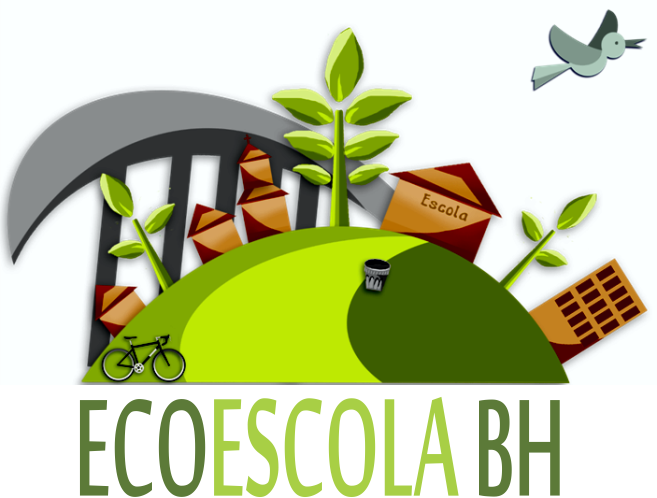 2. (    )  Eficiência Energética3. (    )  Uso racional da Água4. (    ) Coleta Seletiva5. (    ) Compostagem 6. (    ) Horta7. (    ) Espaço verde8. (    ) Consumo consciente9. (    ) Oficinas de culinária10. (    ) Oficina de reciclagem11. (    ) Temática Socioambiental no Projeto Político pedagógico (PPP) da escola12. (    ) Parceria com outras entidades, grupos ou pessoas13. (    ) Jardinagem14. (    ) Plantio de árvores (PlantAR BH)15. (    ) Viveiro de mudas16. (    ) Pomar17. (    ) Percursos Ambientais (visitas aos espaços ambientais de BH)18. A escola possui nascente (   )Possui e utiliza     (    )possui mas não utiliza 	(   )Não Possui    (   )não sabe informar19. Outras ações socioambientais não descritas acima: ______________________________________________________________________________________________________________________________________________________________________________________________________________________________Responsável pelo preenchimento: ____________________________Função na escola: _______________________Data do preenchimento: ______________________